                                                                                                                                                        УтверждаюПриказ директора колледжа                                                                                                                              от 25.05.2021г. №119/1РАБОЧАЯ ПРОГРАММа УЧЕБНОЙ ДИСЦИПЛИНЫОП.05 Технические средства на автомобильном транспорте программа подготовки специалистов среднего звена  среднего профессионального образования  по специальности23.02.01 Организация перевозок и управление на транспорте (по видам) 2021 гСОДЕРЖАНИЕ1. паспорт РАБОЧЕЙ ПРОГРАММЫ УЧЕБНОЙ ДИСЦИПЛИНЫТехнические средства на автомобильном транспорте1.1. Область применения рабочей программыПрограмма учебной дисциплины является частью программы  подготовки специалистов среднего звена в соответствии с ФГОС по специальности 23.02.01 Организация перевозок и управление на транспорте (по видам). 1.2. Место учебной дисциплины в структуре основной профессиональной образовательной программы: учебная дисциплина относится к профессиональный учебному циклу.1.3. Цели и задачи учебной дисциплины – требования к результатам освоения учебной дисциплины:В результате освоения учебной дисциплины обучающийся должен уметь:различать типы погрузочно-разгрузочных машин;рассчитывать основные параметры складов и техническую производительность погрузочно-разгрузочных машин;В результате освоения учебной дисциплины обучающийся должен знать:материально-техническую базу транспорта (по видам транспорта);основные характеристики и принципы работы технических средств транспорта (по видам транспорта).    В результате освоения дисциплины обучающийся должен овладеть компетенциями, включающие способность:OK 1. Понимать сущность и социальную значимость своей будущей профессии, проявлять к ней устойчивый интерес.ОК 2. Организовывать собственную деятельность, выбирать типовые методы и способы выполнения профессиональных задач, оценивать их эффективность и качество.ОК 3. Принимать решения в стандартных и нестандартных ситуациях и нести за них ответственность.OK 4. Осуществлять поиск и использование информации, необходимой для эффективного выполнения профессиональных задач, профессионального и личностного развития.ОК 5. Использовать информационно-коммуникационные технологии в профессиональной деятельности.ОК 6. Работать в коллективе и команде, эффективно общаться с коллегами, руководством, потребителями.ОК 7. Брать на себя ответственность за работу членов команды (подчиненных), результат выполнения заданий.ОК 8. Самостоятельно определять задачи профессионального и личностного развития, заниматься самообразованием, осознанно планировать повышение квалификации.ОК 9. Ориентироваться в условиях частой смены технологий в профессиональной деятельности.ПК 1.1. Выполнять операции по осуществлению перевозочного процесса с применением современных информационных технологий управления перевозками.ПК 1.2. Организовывать работу персонала по обеспечению безопасности перевозок и выбору оптимальных решений при работах в условиях нестандартных и аварийных ситуаций.ПК 2.1. Организовывать работу персонала по планированию и организации перевозочного процесса.ПК 2.2. Обеспечивать безопасность движения и решать профессиональные задачи посредством применения нормативно-правовых документов.ПК 2.3. Организовывать работу персонала по технологическому обслуживанию перевозочного процесса.ПК 3.2. Обеспечивать осуществление процесса управления перевозками на основе логистической концепции и организовывать рациональную переработку грузов.1.4. Рекомендуемое количество часов на освоение  программы учебной дисциплины:      максимальной учебной нагрузки обучающегося - 255 часов, в том числе:обязательной аудиторной учебной нагрузки обучающегося -  170 часов;самостоятельной работы обучающегося -  85 часов.2. СТРУКТУРА И СОДЕРЖАНИЕ УЧЕБНОЙ ДИСЦИПЛИНЫ2.1. Объем учебной дисциплины и виды учебной работы2.2. Тематический план и содержание учебной дисциплины «Технические средства на автомобильном транспорте»3. условия реализации УЧЕБНОЙ дисциплины3.1. Требования к минимальному материально-техническому обеспечениюРеализация учебной дисциплины требует наличия кабинета «Технические средства на автомобильном транспорте».Оборудование учебного кабинета:-	посадочные места по количеству обучающихся;-	рабочее место преподавателя;-	шкафы;-	комплекты заданий для тестирования и контрольных работ.Технические средства обучения:-	персональные компьютеры, подключенные к локальной сети и интернет;-	интерактивная доска;-	мультимедийная система;Лицензионное программное обеспечение:-	операционная система  MS Windows 7/8.-	Microsoft  Visual Basic.-	комплект прикладных программ Microsoft Office 2007/2010.-	система автоматизированного проектирования КОМПАС – 3D LT.-	программа архивирования данных  WinRar, WinZip.-	программа для записи дисков  Nero.-	антивирусная программа  Антивирус Касперского,  для Windows Microsoft Security Essentials..-	браузеры Yandex, Google, Mozilla.Технические средства обучения: мультипроектор, графопроектор, персональные компьютеры, электронные издания, комплект лицензионного программного обеспечения, интерактивная доска.3.2. Информационное обеспечение обученияПеречень рекомендуемых учебных изданий, Интернет-ресурсов, дополнительной литературыОсновные источники: 1.Большая энциклопедия транспорта. В 8 томах/ под ред. В. П. Калявина; Академия транспорта. – М. – Спб. – Вост. банк. комм. инф.3.Аксенов И.Я. Транспорт: история, современность, перспективы, проблемы. – М.: ТЕИС, 2016. – 216 с.4.Журнал Транспортное право5.Бюллетень транспортной информации – Информационно-практический журнал6. Гражданский Кодекс  РФ  ( ГК  РФ)7. Кодекс торгового мореплавания РФ (КТМ РФ)8. Кодекс внутреннего транспорта РФ (КВТ РФ)9. Концепция развития внутреннего автомобильного транспорта Российской Федерации 03.07 .03.909-р10. Транспортная стратегия Российской  Федерации  на период до 2020 года. (Приложение  к Приказу МТ РФ от 12.05.2005 г. 45)11. Федеральная целевая программа  Модернизация  транспортной системыРоссии (2002 -2010  годы ) Утв. Постановлением Правительства РФ  от 05.12.01 г. 848 и в посл. редакции - утв. Постановлением ПравительстваРФ от 31.05.06 г. 338.12. Федеральный закон о транспортно-экспедиционной деятельности от 30.06.2003 г.87-ФЗ13. Общие правила автомобильной перевозки грузов, пассажиров и багажа14. Правила перевозки грузов на автомобильном  транспортеИнтернет-ресурсы: www.fcior.edu.ru (Федеральный центр информационно-образовательных ресурсов — ФЦИОР). www.school-collection.edu.ru (Единая коллекция цифровых образовательных ресурсов). www.intuit.ru/studies/courses (Открытые интернет-курсы «Интуит»). www.lms.iite.unesco.org (Открытые электронные курсы «ИИТО ЮНЕСКО»). http://ru.iite.unesco.org/publications (Открытая электронная библиотека «ИИТО ЮНЕСКО» в образовании). www.digital-edu.ru (Справочник образовательных ресурсов «Портал цифрового образования»). www.window.edu.ru (Единое окно доступа к образовательным ресурсам Российской Федерации). www.freeschool.altlinux.ru (портал Свободного программного обеспечения). www.heap.altlinux.org/issues/textbooks (учебники и пособия). www.books.altlinux.ru/altlibrary/openoffice 4. Контроль и оценка результатов освоения УЧЕБНОЙ ДисциплиныКонтроль и оценка результатов освоения учебной дисциплины осуществляется преподавателем в процессе проведения практических занятий и лабораторных работ, тестирования, а также выполнения обучающимися индивидуальных заданий, проектов, исследований.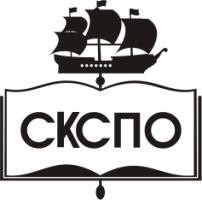 государственное автономное профессиональное образовательное учреждение Самарской области«Самарский колледж сервиса производственного оборудования имени Героя Российской ФедерацииЕ.В. Золотухина»стр.ПАСПОРТ РАБОЧЕЙ ПРОГРАММЫ УЧЕБНОЙ ДИСЦИПЛИНЫ3СТРУКТУРА и содержание УЧЕБНОЙ ДИСЦИПЛИНЫ4условия реализации  учебной дисциплины10Контроль и оценка результатов Освоения учебной дисциплины11Вид учебной работыОбъем часовМаксимальная учебная нагрузка (всего)255Обязательная аудиторная учебная нагрузка (всего) 170в том числе:Лабораторно-практические  задания 40ЭкзаменСамостоятельная работа обучающегося (всего) 85Итоговая аттестация в форме Экзамена Итоговая аттестация в форме Экзамена Наименование разделов и темСодержание учебного материала, лабораторные  работы и практические занятия, самостоятельная работа обучающихсяСодержание учебного материала, лабораторные  работы и практические занятия, самостоятельная работа обучающихсяОбъем часовУровень освоения12234ВведениеТема 1. Понятие груз. Свойство грузовСодержание учебного материала:Содержание учебного материала:Тема 1. Понятие груз. Свойство грузов1Классификация грузов по условиям транспортировки22Тема 2. Понятие «подвижной состав».Содержание учебного материала:Содержание учебного материала:Тема 2. Понятие «подвижной состав».1Классификация грузового подвижного состава22Тема 2. Понятие «подвижной состав».2.Классификация прицепного подвижного состава22Тема 3. Понятие «автопоезда».Содержание учебного материала:Содержание учебного материала:Тема 3. Понятие «автопоезда».1Автомобили и автопоезда-самосвалы22Тема 3. Понятие «автопоезда».2.Автомобили и автопоезда-цистерны22Тема 4. Сыпучие грузы. Содержание учебного материала:Содержание учебного материала:Тема 4. Сыпучие грузы. 1.Характеристика и свойства. Прицепы-цистерны для сыпучих грузов22Тема 5. Понятие «автомобиль-фургон». Содержание учебного материала: Содержание учебного материала: Тема 5. Понятие «автомобиль-фургон». 1.Фургоны и изотермические кузова22Тема 5. Понятие «автомобиль-фургон». 2.Рефрижераторы22Тема 6. Строительные конструкции.Содержание учебного материала:Содержание учебного материала:Тема 6. Строительные конструкции.1.Автомобили для перевозки строительных конструкций22Тема 6. Строительные конструкции.2.Автомобили для перевозки длинномерных конструкций22Тема 7. Назначение. Характеристика и конструкция автомобилей.Содержание учебного материала:Содержание учебного материала:Тема 7. Назначение. Характеристика и конструкция автомобилей.1Автомобили-фермовозы22Тема 7. Назначение. Характеристика и конструкция автомобилей.2.Автомобили-тяжеловозы22Тема 7. Назначение. Характеристика и конструкция автомобилей.3.Прицепы для перевозки тяжелых и сверхтяжелых грузов22Тема 7. Назначение. Характеристика и конструкция автомобилей.4.Автомобили-самопогрузчики с крановыми установками22Тема 7. Назначение. Характеристика и конструкция автомобилей.5.Автомобили-самопогрузчики с мехрукой22Тема 7. Назначение. Характеристика и конструкция автомобилей.6.Автомобили, оснащённые гидробортом22Тема 7. Назначение. Характеристика и конструкция автомобилей.7.Автомобили-сортиментовозы22Тема 7. Назначение. Характеристика и конструкция автомобилей.8.Автомобили со съёмными кузовами22Тема 7. Назначение. Характеристика и конструкция автомобилей.9.Автомобили-мусоровозы22Тема 7. Назначение. Характеристика и конструкция автомобилей.10.Автомобили – контейнеровозы22Тема 7. Назначение. Характеристика и конструкция автомобилей.1.Контрольная работа по теме «Транспортные средства»2Тема 8. Эксплуатационные качества ТС.Содержание учебного материала:Содержание учебного материала:Тема 8. Эксплуатационные качества ТС.1.Компактность и вместимость12Тема 8. Эксплуатационные качества ТС.2.Тягово-сцепные свойства и проходимость12Тема 8. Эксплуатационные качества ТС.3.Надёжность и экологичность12Тема 8. Эксплуатационные качества ТС.4.Безопасность движения12Тема 9. Погрузочно-разгрузочные работы.Содержание учебного материала:Содержание учебного материала:Тема 9. Погрузочно-разгрузочные работы.1.Технология погрузочно-разгрузочных работ22Тема 9. Погрузочно-разгрузочные работы.2.Погрузочно-разгрузочные пункты (ПРП)22Тема 10. Склады.Содержание учебного материала:Содержание учебного материала:Тема 10. Склады.1.Склады и их классификация22Тема 10. Склады.2.Основы проектирования складов и складского хозяйства22Тема 10. Склады.3.Основные показатели работы складов22Тема 11. Средства механизации и автоматизации погрузочно-разгрузочных работ.Содержание учебного материала:Содержание учебного материала:Тема 11. Средства механизации и автоматизации погрузочно-разгрузочных работ.1.Автоматизация и механизация процессов погрузки и разгрузки22Тема 11. Средства механизации и автоматизации погрузочно-разгрузочных работ.2.Классификация погрузочно-разгрузочных средств22Тема 11. Средства механизации и автоматизации погрузочно-разгрузочных работ.3.Простейшие устройства погрузки и разгрузки22Тема 11. Средства механизации и автоматизации погрузочно-разгрузочных работ.4.Краны мостовые12Тема 11. Средства механизации и автоматизации погрузочно-разгрузочных работ.5.Краны стреловые12Тема 11. Средства механизации и автоматизации погрузочно-разгрузочных работ.6.Основы организации крановых работ12Тема 11. Средства механизации и автоматизации погрузочно-разгрузочных работ.7.Безопасность проведения ПРР кранами12Тема 12. Погрузочно- разгрузочные работы, машины и устройства.Содержание учебного материала:Содержание учебного материала:Тема 12. Погрузочно- разгрузочные работы, машины и устройства.1.Погрузочно-разгрузочные машины периодического действия22Тема 12. Погрузочно- разгрузочные работы, машины и устройства.2.Погрузчики. Классификация погрузчиков. Оборудование погрузчиков.22Тема 12. Погрузочно- разгрузочные работы, машины и устройства.3.Манипуляторы и роботы22Тема 12. Погрузочно- разгрузочные работы, машины и устройства.4.Виды приводов и основы программирования машин22Тема 13. Машины и механизмы непрерывного действия.Содержание учебного материала:Содержание учебного материала:Тема 13. Машины и механизмы непрерывного действия.1.Конвейеры и элеваторы22Тема 13. Машины и механизмы непрерывного действия.1.Самоходные погрузчики22Тема 13. Машины и механизмы непрерывного действия.1.Пневмотранспорт22Тема 13. Машины и механизмы непрерывного действия.1.Гравитационный транспорт22Тема 13. Машины и механизмы непрерывного действия.1.Вспомогательные погрузочно-разгрузочные средства 22Тема 14. Грузозахватные машины.Содержание учебного материала:Содержание учебного материала:Тема 14. Грузозахватные машины.1.Грузозахватные органы подъёмных машин22Тема 14. Грузозахватные машины.2.Грузозахватные органы погрузочных и землеройных машин22Тема 15. Съемные грузозахватные приспособления.Содержание учебного материала:Содержание учебного материала:Тема 15. Съемные грузозахватные приспособления.1.Грузовые канаты и ленты. Классификация22Тема 15. Съемные грузозахватные приспособления.2.Грузовые цепи и их разновидности22Тема 15. Съемные грузозахватные приспособления.3.Стропы универсальные и ветвевые22Тема 15. Съемные грузозахватные приспособления.4.Траверсы и захваты22Тема 15. Съемные грузозахватные приспособления.5.Вакуумные захваты и электромагниты22Тема 16. Пакет. Контейнер.Содержание учебного материала:Содержание учебного материала:Тема 16. Пакет. Контейнер.1.Средства пакетизации 22Тема 16. Пакет. Контейнер.2.Средства контейнеризации22Тема 17. Технико-экономическое сравнение погрузочно-разгрузочных работ.Содержание учебного материала:Содержание учебного материала:Тема 17. Технико-экономическое сравнение погрузочно-разгрузочных работ.1. Комплексная механизация и автоматизация погрузочно-разгрузочных работ1. Комплексная механизация и автоматизация погрузочно-разгрузочных работ22Тема 17. Технико-экономическое сравнение погрузочно-разгрузочных работ.2. Комплексная механизация погрузочно-разгрузочных работ с тарно-штучными грузами2. Комплексная механизация погрузочно-разгрузочных работ с тарно-штучными грузами22Тема 17. Технико-экономическое сравнение погрузочно-разгрузочных работ.3. Комплексная механизация погрузочно-разгрузочных работ с лесоматериалом3. Комплексная механизация погрузочно-разгрузочных работ с лесоматериалом22Тема 17. Технико-экономическое сравнение погрузочно-разгрузочных работ.4. Комплексная механизация погрузочно-разгрузочных работ с насыпными грузами4. Комплексная механизация погрузочно-разгрузочных работ с насыпными грузами22Тема 17. Технико-экономическое сравнение погрузочно-разгрузочных работ.5. Комплексная механизация и автоматизация переработки контейнеров5. Комплексная механизация и автоматизация переработки контейнеров22Тема 17. Технико-экономическое сравнение погрузочно-разгрузочных работ.6. Комплексная механизация погрузочно-разгрузочных работ с наливными грузами6. Комплексная механизация погрузочно-разгрузочных работ с наливными грузами22Тема 18. Работа с приборами и системами учета.Содержание учебного материала:Содержание учебного материала:Тема 18. Работа с приборами и системами учета.1.Средства учёта и контроля 22Тема 18. Работа с приборами и системами учета.2.Оперативный учёт и технические средства его выполнения22Тема 18. Работа с приборами и системами учета.3.Долговременный учёт и средства его выполнения22Тема 19. Условия эксплуатации АТССодержание учебного материала:Содержание учебного материала:Тема 19. Условия эксплуатации АТС1.Критерии эффективности эксплуатации АТС22Тема 19. Условия эксплуатации АТС2.Определение производительности АТС22Тема 19. Условия эксплуатации АТС3.Общая методика выбора АТС22Тема 19. Условия эксплуатации АТС4.Общая методика выбора погрузочно-разгрузочных средств22Тема 19. Условия эксплуатации АТС5.Общая методика выбора комплексной механизации и автоматизации ПРР.221.Итоговое занятие.2Практические занятия:Практические занятия:Практические занятия:40Расшифровка марки автомобиляРасшифровка марки автомобиляРасшифровка марки автомобиля2Расшифровка марки прицепов и полуприцеповРасшифровка марки прицепов и полуприцеповРасшифровка марки прицепов и полуприцепов2Решение задач по потребности в АТС различных условияхРешение задач по потребности в АТС различных условияхРешение задач по потребности в АТС различных условиях4Проектирование склада, расчёт основных параметров складского хозяйстваПроектирование склада, расчёт основных параметров складского хозяйстваПроектирование склада, расчёт основных параметров складского хозяйства4Изучение конструкций тележек и ручных подъёмниковИзучение конструкций тележек и ручных подъёмниковИзучение конструкций тележек и ручных подъёмников2Расшифровка маркировки мостовых и стреловых крановРасшифровка маркировки мостовых и стреловых крановРасшифровка маркировки мостовых и стреловых кранов4Составление циклограммы работы манипулятораСоставление циклограммы работы манипулятораСоставление циклограммы работы манипулятора4Выбор захватов для различных типов грузовВыбор захватов для различных типов грузовВыбор захватов для различных типов грузов4Ознакомление с конструкцией грузозахватных органов землеройных машинОзнакомление с конструкцией грузозахватных органов землеройных машинОзнакомление с конструкцией грузозахватных органов землеройных машин2Определение пригодности канатов и лент для дальнейшего использованияОпределение пригодности канатов и лент для дальнейшего использованияОпределение пригодности канатов и лент для дальнейшего использования4Браковка цепей и определение их пригодности для дальнейшего использованияБраковка цепей и определение их пригодности для дальнейшего использованияБраковка цепей и определение их пригодности для дальнейшего использования2Работа с аналоговыми приборами учётаРабота с аналоговыми приборами учётаРабота с аналоговыми приборами учёта2Работа с цифровыми приборами и системами учётаРабота с цифровыми приборами и системами учётаРабота с цифровыми приборами и системами учёта2Выбор универсального вилочного погрузчикаВыбор универсального вилочного погрузчикаВыбор универсального вилочного погрузчика2Самостоятельные работы:Самостоятельные работы:Самостоятельные работы:85Составить таблицу по видам грузов.Составить таблицу по видам грузов.Составить таблицу по видам грузов.2Изучить историю развития грузового транспорта РоссииИзучить историю развития грузового транспорта РоссииИзучить историю развития грузового транспорта России8Проследить развитие прицепного хозяйства АТСПроследить развитие прицепного хозяйства АТСПроследить развитие прицепного хозяйства АТС8Подготовка к ЛПЗ Подготовка к ЛПЗ Подготовка к ЛПЗ 4Изучить наиболее распространённые модели: автомобили и автопоезда-самосвалы.Изучить наиболее распространённые модели: автомобили и автопоезда-самосвалы.Изучить наиболее распространённые модели: автомобили и автопоезда-самосвалы.4Изучить наиболее распространённые модели: автомобили и автопоезда-цистерны.Изучить наиболее распространённые модели: автомобили и автопоезда-цистерны.Изучить наиболее распространённые модели: автомобили и автопоезда-цистерны.2Изучить наиболее распространённые модели: прицепы-цистерны для сыпучих грузов.Изучить наиболее распространённые модели: прицепы-цистерны для сыпучих грузов.Изучить наиболее распространённые модели: прицепы-цистерны для сыпучих грузов.2Изучить наиболее распространённые модели: фургоны и изотермические кузова.Изучить наиболее распространённые модели: фургоны и изотермические кузова.Изучить наиболее распространённые модели: фургоны и изотермические кузова.2Изучить наиболее распространённые модели: рефрижераторы.Изучить наиболее распространённые модели: рефрижераторы.Изучить наиболее распространённые модели: рефрижераторы.2Изучить наиболее распространённые модели: автомобили для перевозки строительных конструкций.Изучить наиболее распространённые модели: автомобили для перевозки строительных конструкций.Изучить наиболее распространённые модели: автомобили для перевозки строительных конструкций.4Изучить наиболее распространённые модели:  автомобили для перевозки длинномерных конструкций.Изучить наиболее распространённые модели:  автомобили для перевозки длинномерных конструкций.Изучить наиболее распространённые модели:  автомобили для перевозки длинномерных конструкций.2Изучить наиболее распространённые модели:  автомобили-фермовозы.Изучить наиболее распространённые модели:  автомобили-фермовозы.Изучить наиболее распространённые модели:  автомобили-фермовозы.2Изучить наиболее распространённые модели:  кассетные полуприцепы и панелевозы.Изучить наиболее распространённые модели:  кассетные полуприцепы и панелевозы.Изучить наиболее распространённые модели:  кассетные полуприцепы и панелевозы.2Изучить наиболее распространённые модели: автомобили-тяжеловозы.Изучить наиболее распространённые модели: автомобили-тяжеловозы.Изучить наиболее распространённые модели: автомобили-тяжеловозы.2Изучить наиболее распространённые модели:  прицепы для перевозки тяжелых и сверхтяжелых грузов.Изучить наиболее распространённые модели:  прицепы для перевозки тяжелых и сверхтяжелых грузов.Изучить наиболее распространённые модели:  прицепы для перевозки тяжелых и сверхтяжелых грузов.2Изучить наиболее распространённые модели: автомобили-самопогрузчики с крановыми установками.Изучить наиболее распространённые модели: автомобили-самопогрузчики с крановыми установками.Изучить наиболее распространённые модели: автомобили-самопогрузчики с крановыми установками.2Изучить наиболее распространённые модели: автомобили-самопогрузчики с мехрукой.Изучить наиболее распространённые модели: автомобили-самопогрузчики с мехрукой.Изучить наиболее распространённые модели: автомобили-самопогрузчики с мехрукой.2Изучить наиболее распространённые модели: автомобили, оснащённые гидробортом.Изучить наиболее распространённые модели: автомобили, оснащённые гидробортом.Изучить наиболее распространённые модели: автомобили, оснащённые гидробортом.2Изучить наиболее распространённые модели:  автомобили-сортиментовозы.Изучить наиболее распространённые модели:  автомобили-сортиментовозы.Изучить наиболее распространённые модели:  автомобили-сортиментовозы.2Изучить наиболее распространённые модели: автомобили со съёмными кузовами.Изучить наиболее распространённые модели: автомобили со съёмными кузовами.Изучить наиболее распространённые модели: автомобили со съёмными кузовами.2Изучить наиболее распространённые модели: автомобили-мусоровозы.Изучить наиболее распространённые модели: автомобили-мусоровозы.Изучить наиболее распространённые модели: автомобили-мусоровозы.2Изучить наиболее распространённые модели:  автомобили – контейнеровозы.Изучить наиболее распространённые модели:  автомобили – контейнеровозы.Изучить наиболее распространённые модели:  автомобили – контейнеровозы.2Рассмотреть наиболее распространённые виды складовРассмотреть наиболее распространённые виды складовРассмотреть наиболее распространённые виды складов2Изучить наиболее распространённые модели: краны мостовыеИзучить наиболее распространённые модели: краны мостовыеИзучить наиболее распространённые модели: краны мостовые2Изучить наиболее распространённые модели: краны стреловыеИзучить наиболее распространённые модели: краны стреловыеИзучить наиболее распространённые модели: краны стреловые3Изучить наиболее распространённые модели: манипуляторы и роботыИзучить наиболее распространённые модели: манипуляторы и роботыИзучить наиболее распространённые модели: манипуляторы и роботы2Изучить наиболее распространённые модели: конвейеры и элеваторыИзучить наиболее распространённые модели: конвейеры и элеваторыИзучить наиболее распространённые модели: конвейеры и элеваторы2Изучить наиболее распространённые модели: самоходные погрузчикиИзучить наиболее распространённые модели: самоходные погрузчикиИзучить наиболее распространённые модели: самоходные погрузчики2Изучить наиболее распространённые модели: грузовые канаты и ленты. Изучить наиболее распространённые модели: грузовые канаты и ленты. Изучить наиболее распространённые модели: грузовые канаты и ленты. 2Изучить наиболее распространённые модели: грузовые цепи и их разновидностиИзучить наиболее распространённые модели: грузовые цепи и их разновидностиИзучить наиболее распространённые модели: грузовые цепи и их разновидности2Изучить наиболее распространённые модели: средства пакетизации и контейнеризацииИзучить наиболее распространённые модели: средства пакетизации и контейнеризацииИзучить наиболее распространённые модели: средства пакетизации и контейнеризации2Работа в программе 1С: Склад.Работа в программе 1С: Склад.Работа в программе 1С: Склад.2Всего:Всего:Всего:255Результаты обучения(освоенные умения, усвоенные знания)Формы и методы контроля и оценки результатов обучения Умения:различать типы погрузочно-разгрузочных машин;рассчитывать основные параметры складов и техническую производительность погрузочно-разгрузочных машин;практические занятиясамостоятельная работаЗнания:материально-техническую базу транспорта (по видам транспорта);основные характеристики и принципы работы технических средств транспорта (по видам транспорта)устный опрос, тестированиесамостоятельная работа